О внесении изменений  в решение Думы города Когалыма от 29.09.2011 №76-ГДВ соответствии с Федеральным законом от 07.02.2011 № 6-ФЗ                               «Об общих принципах организации и деятельности контрольно-счетных органов субъектов Российской Федерации, федеральных территорий и муниципальных образований», Уставом города Когалыма, Дума города Когалыма РЕШИЛА:1. Внести в решение Думы города Когалыма от 29.09.2011 №76-ГД              «Об утверждении Положения о Контрольно-счетной палате города Когалыма» (далее – решение) следующие изменения:1.1. преамбулу решения после слов «субъектов Российской Федерации» дополнить словами «, федеральных территорий»;1.2. пункт 1.2 раздела 1 приложения к решению после слов «субъектов Российской Федерации» дополнить словами «, федеральных территорий»;1.3. в разделе 2 приложения к решению:1.3.1. пункт 2.6 после слов «субъектов Российской Федерации» дополнить словами «, федеральных территорий»;1.3.2. пункт 2.8 после слов «субъектов Российской Федерации» дополнить словами «, федеральных территорий»;1.4. пункт 3.5 раздела 3 приложения к решению после слов «субъектов Российской Федерации» дополнить словами «, федеральных территорий»;1.5. раздел 5 приложения к решению дополнить пунктом 5.6 следующего содержания:«5.6. Должностное лицо Контрольно-счетной палаты, замещающее муниципальную должность, освобождается от ответственности за несоблюдение ограничений и запретов, требований о предотвращении или об урегулировании конфликта интересов и неисполнение обязанностей, установленных Федеральным законом от 07.02.2011 № 6-ФЗ «Об общих принципах организации и деятельности контрольно-счетных органов субъектов Российской Федерации, федеральных территорий и муниципальных образований» и другими федеральными законами в целях противодействия коррупции, в случае, если несоблюдение таких ограничений, запретов и требований, а также неисполнение таких обязанностей признается следствием не зависящих от него обстоятельств в порядке, предусмотренном частями 3 - 6 статьи 13 Федерального закона от 25.12.2008 № 273-ФЗ «О противодействии коррупции».».2. Опубликовать настоящее решение и приложение к нему в газете «Когалымский вестник».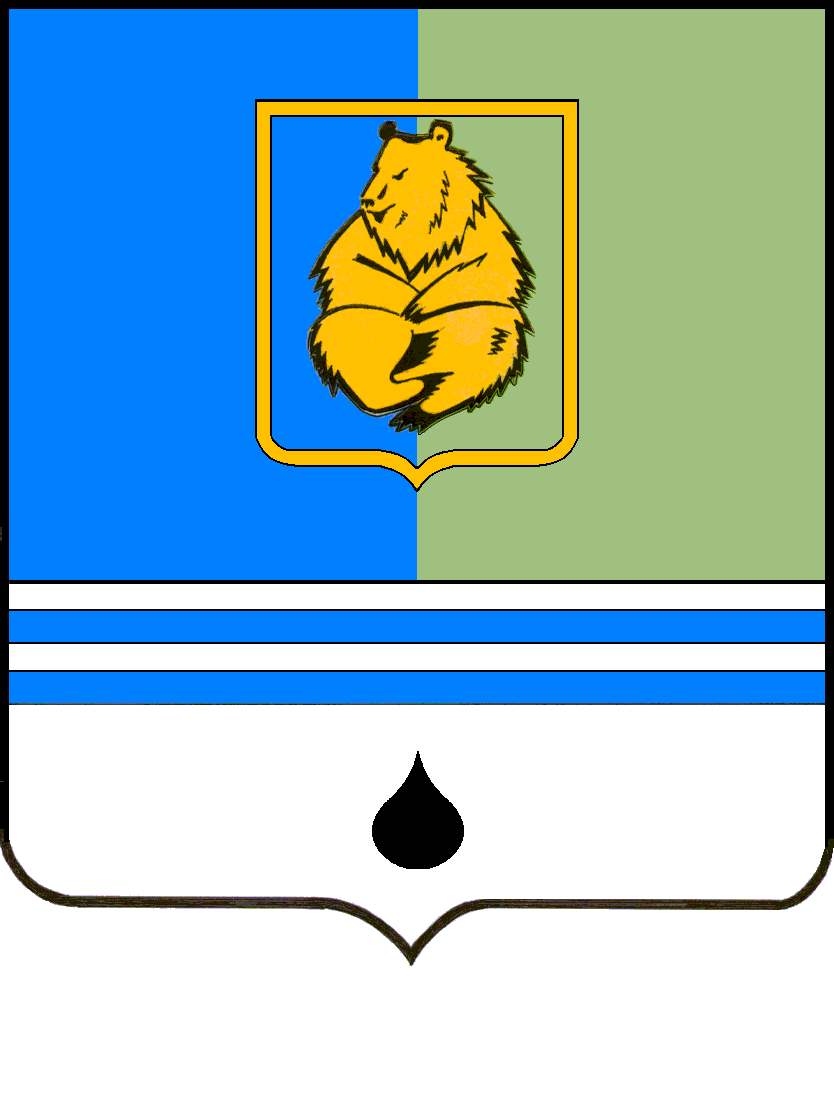 РЕШЕНИЕДУМЫ ГОРОДА КОГАЛЫМАХанты-Мансийского автономного округа – ЮгрыРЕШЕНИЕДУМЫ ГОРОДА КОГАЛЫМАХанты-Мансийского автономного округа – ЮгрыРЕШЕНИЕДУМЫ ГОРОДА КОГАЛЫМАХанты-Мансийского автономного округа – ЮгрыРЕШЕНИЕДУМЫ ГОРОДА КОГАЛЫМАХанты-Мансийского автономного округа – Югрыот [Дата документа]от [Дата документа]№ [Номер документа]№ [Номер документа]Председатель Думыгорода Когалыма[штамп ЭП подписывающего]   [штамп ЭП подписывающего]А.Ю. Говорищева